ZÖLD-NAP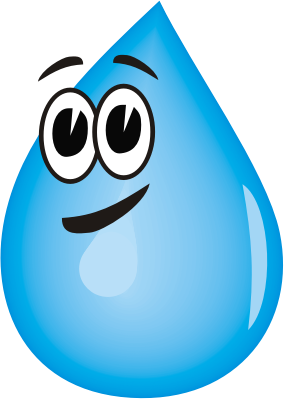 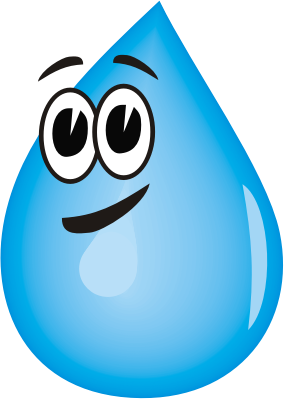 VÍZ VILÁGNAPJAKedves Szülők!Márciusban tartjuk a hagyomány szerint.Miért fontos a víz?A gyerekek válaszoltak:Minden egyes programunknál nagyon fontos a gyerekek véleménye! A Víz világnapján a következő gondolatok születtek:Ne száradjon ki a torkunk. Teát tudjunk főzni. Ne haljanak ki a halak. Hogy ne haljon el a testünk. Azért, hogy strandolhassunk! Hogy a tűzoltók eloltsák a tüzet. Hogy kezet mossunk. Hogy meglocsoljuk a virágokat. Hogy ki tudjuk mosni a ruhákat. Ha eltűnne a folyókból és a tavakból a víz, akkor elpusztulnának a halak és a növények.Vigyázzunk együtt a FÖLDÜNKRE!